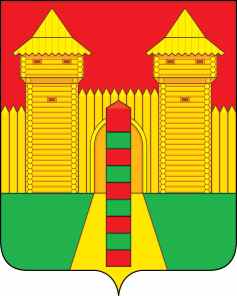 АДМИНИСТРАЦИЯ МУНИЦИПАЛЬНОГО ОБРАЗОВАНИЯ «ШУМЯЧСКИЙ РАЙОН» СМОЛЕНСКОЙ ОБЛАСТИФИНАНСОВОЕ УПРАВЛЕНИЕПРИКАЗот 21 ноября 2018г  № 62      В соответствии с пунктом 9 статьи 20 Бюджетного Кодекса Российской Федерации               ПРИКАЗЫВАЮ:        1. Внести в Перечень кодов подвидов (групп) доходов по видам доходов, поступающих в бюджет муниципального образования «Шумячский район» Смоленской области, главными администраторами которых являются органы местного самоуправления муниципального образования «Шумячский район» Смоленской области и (или) находящиеся в их ведении муниципальные казенные учреждения, утвержденный приказом финансового управления Администрации муниципального образования «Шумячский район» Смоленской области от 23.10.2017 года №48 (в редакции приказов финансового управления Администрации муниципального образования «Шумячский район» Смоленской области от 30.01.2018 года №6; от 26.04.2018 года №24; от 16.07.2018 года №33) следующие изменения:после строки:добавить строку следующего содержания: 2. Довести настоящий приказ до главных администраторов доходов бюджета муниципального образования «Шумячский район» Смоленской области и Управления Федерального казначейства по Смоленской области.   Начальник Финансового управленияАдминистрации муниципального образования«Шумячский район» Смоленской области                                                     Н.Г. ЗаходнаяО внесении изменений в Перечень кодов подвидов (групп) доходов по видам доходов, поступающих в бюджет муниципального образования «Шумячский район» Смоленской области, главными администраторами которых являются органы местного самоуправления муниципального образования «Шумячский район» Смоленской области и (или) находящиеся в их ведении муниципальные казенные учреждения        2 02 29999 05 0345 151Субсидии муниципальным районам на проектирование, строительство, реконструкцию, капитальный ремонт и ремонт автомобильных дорог общего пользования местного значения с твердым покрытием до сельских населенных пунктов, не имеющих круглогодичной связи с сетью автомобильных дорог общего пользования2 02 29999 05 0346 151Субсидии бюджетам муниципальных районов для софинансирования расходов, связанных с осуществлением финансового обеспечения деятельности муниципальных казенных учреждений, финансового обеспечения выполнения муниципального задания бюджетными и автономными муниципальными учреждениями, предоставлением субсидий бюджетным и автономным муниципальным учреждениям в части оплаты коммунальных услуг (затрат на коммунальные услуги) 2 02 29999 05 0380 151Субсидии муниципальным районам на обеспечение мер по повышению заработной платы работникам муниципальных учреждений культуры в целях реализации указов Президента Российской Федерации